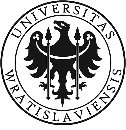 UCHWAŁA NR 101/2019SENATU UNIWERSYTETU WROCŁAWSKIEGOz dnia 29 maja 2019 r.w sprawie zasad rekrutacji do Szkoły Doktorskiej Uniwersytetu Wrocławskiego rozpoczynającej kształcenie w roku akademickim 2019/2020Na podstawie art. 200 ust. 2 ustawy z dnia 20 lipca 2018 r. – Prawo o szkolnictwie wyższym 
i nauce (Dz. U. 2018 poz. 1668, z późn. zm.), w związku z art. 291 ustawy z dnia 3 lipca 2018 r. – Przepisy wprowadzające ustawę – Prawo o szkolnictwie wyższym i nauce (Dz. U. 2018 
poz. 1669, z późn. zm.) uchwala się, co następuje:§ 1.1. Senat Uniwersytetu Wrocławskiego ustala zasady rekrutacji do Szkoły Doktorskiej Uniwersytetu Wrocławskiego, zwanej dalej Szkołą Doktorską, rozpoczynającej kształcenie w roku akademickim 2019/2020. 2.  Rekrutacja odbywa się w drodze konkursu.3. Rekrutację przeprowadza się w obrębie kolegiów Szkoły Doktorskiej (zwanych dalej kolegiami), określonych odrębnym zarządzeniem Rektora Uniwersytetu Wrocławskiego, kształcących w określonych dyscyplinach naukowych.4. Szczegółowe warunki i tryb rekrutacji do Szkoły Doktorskiej w roku akademickim 2019/2020, dla poszczególnych dyscyplin w kolegiach, określa załącznik do niniejszej uchwały.5. Terminy rejestracji kandydatów i szczegółowy harmonogram postępowań kwalifikacyjnych dla poszczególnych kolegiów Szkoły Doktorskiej, w tym terminy składania dokumentów oraz limity miejsc, określa odrębne zarządzenie Rektora Uniwersytetu Wrocławskiego. 	6. Poza limitem miejsc, o którym mowa ust. 5, do Szkoły Doktorskiej mogą być przyjęte osoby, dla których finansowanie stypendium doktoranckiego zapewnione jest z projektu badawczego.7. Dla osób, o których mowa w ust. 6 może być ogłoszona, za zgodą Rektora, dodatkowa rekrutacja poza harmonogramem, o którym mowa w ust. 5, uwzględniająca dodatkowe wymagania związane z realizacją projektu. W stosunku do tych osób, stosuje się również odpowiednio warunki rekrutacji,  o których mowa w ust. 4.   § 2.1. Postępowanie rekrutacyjne przeprowadzają komisje rekrutacyjne, powołane dla poszczególnych kolegiów przez Prorektora ds. nauczania, na wniosek dziekana sprawującego nadzór nad działalnością kolegium, w ramach którego odbywać się będzie rekrutacja. 2. Powołując komisję rekrutacyjną wskazuje się jej przewodniczącego, wiceprzewodniczącego i sekretarza.3. W skład komisji rekrutacyjnej wchodzą nauczyciele akademiccy, co najmniej ze stopniem doktora, reprezentujący dyscypliny naukowe, w których kolegium prowadzi kształcenie doktorantów, w liczbie co najmniej dwóch z każdej dyscypliny, oraz sekretarz który nie musi być nauczycielem akademickim. Dodatkowo w skład komisji rekrutacyjnej można powołać na wniosek przewodniczącego właściwej komisji rekrutacyjnej – kierownika projektu badawczego, w realizacji którego będzie uczestniczyła osoba, o której mowa w § 1 ust. 6.4. Na wniosek właściwego organu Samorządu Doktorantów w skład komisji rekrutacyjnej może być powołany w charakterze obserwatora przedstawiciel doktorantów.5. W sytuacji wystąpienia okoliczności uniemożliwiających członkowi komisji rekrutacyjnej bezpośredni udział w jej pracach, Prorektor ds. nauczania odwołuje go i powołuje w jego miejsce nowego członka.6. Skład komisji rekrutacyjnej zostaje podany do publicznej wiadomości przez właściwego dziekana przed rozpoczęciem postępowania rekrutacyjnego.	§ 3.1. Członek komisji rekrutacyjnej ma obowiązek poinformowania przewodniczącego o okolicznościach, które mogą wpłynąć na jego bezstronność i obiektywizm w ocenie kandydata do Szkoły Doktorskiej 	2. Przewodniczący komisji może postanowić o wyłączeniu jej członka z procedury oceny danego kandydata, jeżeli udział tego członka mógłby wzbudzić uzasadnione wątpliwości co do jego obiektywizmu i bezstronności. 	3. Wyłączenie członka komisji rekrutacyjnej z oceny danego kandydata odnotowuje się w protokole z posiedzenia komisji.	§ 4.1. Celem postępowania kwalifikacyjnego jest wybór najlepszych kandydatów do kształcenia w Szkole Doktorskiej Uniwersytetu Wrocławskiego.	2. Ocenę kandydata do Szkoły Doktorskiej przeprowadzają członkowie komisji rekrutacyjnej będący nauczycielami akademickimi – wszyscy lub wskazani przez przewodniczącego komisji rekrutacyjnej.	3. W kolegiach prowadzących kształcenie w kilku dyscyplinach, ocenę danego kandydata w postępowaniu kwalifikacyjnym przeprowadzają przede wszystkim członkowie komisji reprezentujący właściwą dyscyplinę. Ust. 2 jest stosowany odpowiednio. 4. Komisja rekrutacyjna ocenia predyspozycję, umiejętności i osiągnięcia kandydata do podjęcia kształcenia w Szkole Doktorskiej. Podstawą tej oceny mogą być w szczególności: wyniki studiów kandydata, dotychczasowe udokumentowane osiągnięcia naukowe, wstępny projekt badawczy, wynik egzaminów kwalifikacyjnych. § 5.1.	Do zadań komisji rekrutacyjnej należy w szczególności:przyjmowanie i sprawdzanie kompletności dokumentów kandydatów;zawiadomienie kandydatów o terminie i miejscu postępowania rekrutacyjnego;przeprowadzenie postępowania rekrutacyjnego;sporządzanie w oparciu o wyniki postępowania rekrutacyjnego list rankingowych oraz przyjmowanie kandydatów do Szkoły Doktorskiej w ramach danego kolegium, w formie wpisania na listę doktorantów, w ramach uchwalonych limitów miejsc;podejmowanie decyzji administracyjnych o odmowie przyjęcia do danego kolegium, w tym formułowanie jej uzasadnienia; rozpatrywanie wniosków o ponowne rozpatrzenie sprawy oraz opiniowanie skarg składanych przez kandydatów w związku z postępowaniem rekrutacyjnym; sporządzenie dokumentacji z postępowania rekrutacyjnego: protokołu zbiorczego z posiedzenia komisji rekrutacyjnej podpisanego przez przewodniczącego i wszystkich członków komisji rekrutacyjnej,protokołów indywidualnych, listy rankingowej osób biorących udział w rekrutacji w ramach danego kolegium,listy osób przyjętych do Szkoły Doktorskiej w danym kolegium;ogłaszanie listy rankingowej z postępowania rekrutacyjnego oraz listy wpisanych na listę doktorantów Szkoły Doktorskiej w danym kolegium. odsyłanie listem poleconym dokumentów kandydatom nieprzyjętym do Szkoły Doktorskiej 2. Za pracę w komisji rekrutacyjnej przysługuje wynagrodzenie. Sposób i zasady wynagradzania określa Rektor odrębnym zarządzeniem.§ 6.1. Do postępowania kwalifikacyjnego w wybranej dyscyplinie może być dopuszczona osoba, która: zarejestrowała się w systemie Internetowej Rejestracji Kandydatów (IRK) lub Internetowej Rejestracji Cudzoziemców (IRC);posiada tytuł magistra lub równorzędny uzyskany na podstawie odrębnych przepisów, lub zgodnie ze swoim oświadczeniem do dnia 20 września 2019 r. będzie się nim legitymowała, lub jest absolwentem studiów pierwszego stopnia lub studentem, który ukończył trzeci rok jednolitych studiów magisterskich i legitymuje się najwyższą jakością osiągnięć naukowych (np. jest beneficjentem programu „Diamentowy Grant”);wniosła opłatę rekrutacyjną w wysokości 150 zł lub, w przypadku cudzoziemców, 35 euro za każdą wybraną dyscyplinę;złożyła wymagany komplet dokumentów.2. Procedury rejestracji w systemie IRK lub IRC oraz organizacja procesu rekrutacji do  Szkoły Doktorskiej Uniwersytetu Wrocławskiego zostaną określone odrębnym zarządzeniem Rektora Uniwersytetu Wrocławskiego.§ 7.1. Kandydat do Szkoły Doktorskiej składa następujące dokumenty:podanie w sprawie przyjęcia wydrukowane z systemu IRK lub IRC, podpisane przez kandydata wraz ze zgodą na przetwarzanie danych osobowych na potrzeby postępowania kwalifikacyjnego i ewentualnego kształcenia w Szkole Doktorskiej; kserokopię dyplomu ukończenia studiów drugiego stopnia lub jednolitych studiów magisterskich lub równorzędnych wraz z oryginałem do wglądu, celem potwierdzenia zgodności przez Uczelnię, lub oświadczenie, o którym mowa w § 6 ust. 1 pkt 2 lub kserokopię dyplomu ukończenia studiów pierwszego stopnia lub odpowiednio zaświadczenie o ukończeniu trzeciego roku jednolitych studiów magisterskich; w przypadku niedostarczenia tych dokumentów w wyznaczonym terminie komisja rekrutacyjna odmawia przyjęcia kandydata do Szkoły Doktorskiej; dyplomy uzyskane za granicą wymagają uwierzytelnienia w formie legalizacji albo apostille;oświadczenie planowanego promotora o podjęciu się opieki promotorskiej w przypadku wpisania kandydata na listę doktorantów;dodatkowe dokumenty określone w szczegółowych zasadach rekrutacji określonych w załączniku do niniejszej uchwały.2. Kandydat ubiegający się o przyjęcie do Szkoły Doktorskiej ma obowiązek złożenia tłumaczenia na język polski lub język angielski, tych dokumentów, dla których taki wymóg wskazano w szczegółowych zasadach rekrutacji określonych w załączniku do niniejszej uchwały. § 8.1. Wszystkie dane osobowe podane przez kandydatów są przetwarzane i przechowywane dla potrzeb rejestracji zgodnie z obowiązującymi przepisami i podlegają ochronie. 2. W przypadku wpisania kandydata na listę doktorantów dane wykorzystane przy rekrutacji zostaną przeniesione do systemów informatycznych Uniwersytetu, w tym w szczególności do systemu USOS i będą przetwarzane zgodnie z innymi obowiązującymi przepisami do celów organizacji i zapewnienia prawidłowego przebiegu procesu kształcenia w Szkole Doktorskiej.§ 9. Kandydatom niepełnosprawnym posiadającym zaświadczenie o niepełnosprawności, zapewnia się  - na ich wniosek - pomoc i udogodnienia w procesie rekrutacji stosownie do indywidualnych potrzeb.§ 10.1. Osoby niebędące obywatelami polskimi mogą podejmować i odbywać kształcenie w Szkole Doktorskiej na zasadach określonych w Dziale VIII ustawy z dnia 20 lipca 2018 r. – Prawo o szkolnictwie wyższym i nauce (Dz. U. 2018 poz. 1668, z późn. zm.) oraz szczegółowych zasadach rekrutacji określonych w załączniku  do niniejszej uchwały.2. W uzasadnionych przypadkach postępowanie rekrutacyjne cudzoziemców może być prowadzone na odległość z wykorzystaniem powszechnie dostępnych narzędzi internetowych.§ 11.1. Wyniki postępowania rekrutacyjnego są jawne i podlegają upublicznieniu.2. Na sporządzonej przez komisję rekrutacyjną liście rankingowej zamieszcza się:imiona i nazwiska kandydatów; wynik końcowy oceny kandydatów; oznaczenie, czy kandydat został zakwalifikowany do wpisania na listę doktorantów Szkoły Doktorskiej. 3. Listę rankingową podpisuje przewodniczący komisji rekrutacyjnej. Wszelkie skreślenia i zmiany dokonywane na liście rankingowej po jej podpisaniu powinny zawierać uzasadnienie 
i być potwierdzone podpisem przewodniczącego komisji rekrutacyjnej. 4. Kandydat otrzymuje informację o wyniku postępowania rekrutacyjnego na swoje osobiste konto rejestracyjne w systemie IRK lub IRC.5. Listę rankingową, o której mowa w ust. 2 wraz z protokołem zbiorczym, listą osób przyjętych oraz nieprzyjętych do danego kolegium komisja rekrutacyjna przekazuje Prorektorowi ds. nauczania oraz ogłasza niezwłocznie przez wywieszenie w miejscu ogólnodostępnym właściwym dla danego kolegium. Lista rankingowa powinna zawierać oznaczenie daty ogłoszenia. § 12.1. W przypadku zwolnienia się miejsca na liście doktorantów przyjętych do danego kolegium, na listę jego doktorantów wpisuje się osobę z listy rankingowej przy uwzględnieniu kolejności wynikającej z postępowania rekrutacyjnego. 2. Komisja rekrutacyjna ogłasza listę osób przyjętych do danego kolegium niezwłocznie po wypełnieniu limitu miejsc przez kandydatów wpisanych na listę doktorantów danego kolegium, jednak nie później niż w dniu 25 września 2019 r. 3. W przypadku kandydatów nieposiadających obywatelstwa polskiego wpisanie na listę doktorantów danego kolegium następuje na podstawie decyzji administracyjnej o przyjęciu kandydata do Szkoły Doktorskiej wydawanej, na wniosek komisji rekrutacyjnej, przez Rektora lub osobę przez niego upoważnioną. 4. Ostateczna lista osób  przyjętych do Szkoły Doktorskiej zostaje opublikowana na stronie internetowej Uniwersytetu Wrocławskiego.§ 13.1. Odmowa przyjęcia do Szkoły Doktorskiej następuje w drodze decyzji administracyjnej doręczonej kandydatowi na zasadach ogólnych. 2. Od decyzji o odmowie przyjęcia do Szkoły Doktorskiej kandydatowi przysługuje, w terminie 14 dni od dnia jej doręczenia, wniosek o ponowne rozpatrzenie sprawy. Kandydat może również w terminie 30 dni od dnia doręczenia decyzji wnieść skargę do Wojewódzkiego Sądu Administracyjnego we Wrocławiu za pośrednictwem komisji rekrutacyjnej (w przypadku kandydatów nie posiadających obywatelstwa polskiego za pośrednictwem Rektora), bez konieczności składania wniosku o ponowne rozpatrzenie sprawy. 3. Podstawą złożenia wniosku może być jedynie wskazanie naruszenia zasad i trybu rekrutacji do Szkoły Doktorskiej w ramach danego kolegium. Wniosek powinien wskazywać dokładnie przepisy określające warunki lub tryb rekrutacji, które w ocenie kandydata zostały naruszone oraz zwięzłe wyjaśnienie zarzucanego naruszenia. 4. Wniosek, o którym mowa w ust. 3, jest rozpatrywany przez komisję rekrutacyjną, a w przypadku osób nie posiadających obywatelstwa polskiego przez Rektora, w terminie 14 dni od dnia jego złożenia. 5. Uwzględnienie w całości wniosku, o którym mowa w ust. 2, skutkuje wydaniem decyzji administracyjnej o uchyleniu decyzji o odmowie przyjęcia kandydata do Szkoły Doktorskiej,  a następnie wpisaniem kandydata na listę doktorantów danego kolegium Szkoły Doktorskiej. W sytuacji wypełnienia limitu miejsc, przewodniczący komisji rekrutacyjnej zwraca się do Prorektora ds. nauczania z wnioskiem o wyrażenie zgody na przekroczenie limitu określonego dla danego kolegium. 6. Decyzja komisji rekrutacyjnej, a w przypadku osób nie posiadających obywatelstwa polskiego Rektora, jest ostateczna. Przysługuje od niej skarga do Wojewódzkiego Sądu Administracyjnego. § 14. Uchwała wchodzi w życie z dniem podjęcia.Przewodniczący Senatu UWrRektor: prof. A. JezierskiZałącznik do uchwały Nr 101/2019 Senatu Uniwersytetu Wrocławskiego z dnia 29 maja 2019 r.Kolegium Doktorskie Informatyki
(dyscyplina naukowa – informatyka) Wydział Matematyki i InformatykiWarunki dopuszczenia do postępowania kwalifikacyjnegoDo postępowania kwalifikacyjnego Kolegium Doktorskiego Informatyki może być dopuszczona osoba, która: zarejestrowała się w systemie Internetowej Rejestracji Kandydatów (IRK) lub Internetowej Rejestracji Cudzoziemców (IRC);posiada tytuł zawodowy magistra, magistra inżyniera albo równorzędny, lub zgodnie ze swoim oświadczeniem do momentu wpisania na  listę doktorantów Szkoły Doktorskiej tj. do dnia 20 września 2019 r. (do godz. 10:00) będzie się nim legitymowała, albo w wyjątkowych przypadkach, uzasadnionych najwyższą jakością osiągnięć naukowych, jest absolwentem studiów pierwszego stopnia lub studentem, który ukończył trzeci rok jednolitych studiów magisterskich;złożyła wymagany komplet dokumentów.Wymagane dokumenty:podanie o przyjęcie wydrukowane z systemu IRK lub IRC, podpisane przez kandydata wraz ze zgodą na przetwarzanie danych osobowych na potrzeby postępowania kwalifikacyjnego i ewentualnego kształcenia w Szkole Doktorskiej;jedna fotografia zgodna z wymiarami stosowanymi przy wydawaniu dowodów osobistych (35 mm x 45 mm);kserokopia dyplomu ukończenia studiów drugiego stopnia lub jednolitych studiów magisterskich lub równorzędnych wraz z oryginałem do wglądu, celem potwierdzenia zgodności przez uczelnię lub zaświadczenie o ukończeniu studiów drugiego stopnia (w przypadku tegorocznych absolwentów) lub, w wyjątkowych przypadkach, uzasadnionych najwyższą jakością osiągnięć naukowych, kserokopia dyplomu ukończenia studiów pierwszego stopnia lub zaświadczenie ze swojego dziekanatu o ukończeniu trzeciego roku jednolitych studiów magisterskich; w przypadku niedostarczenia tych dokumentów w wyznaczonym terminie tj. do 20 września 2019r. do godz. 10:00 komisja rekrutacyjna odmawia przyjęcia kandydata do Szkoły Doktorskiej; Uwaga. Kandydaci legitymujący się dyplomem ukończenia studiów za granicą składają dodatkowo tłumaczenie dyplomu na język polski dokonany przez tłumacza przysięgłego; Dyplom  uzyskany za granicą wymaga  uwierzytelnienia w formie legalizacji albo apostille.opinia samodzielnego pracownika naukowego o przydatności kandydata do pracy naukowej, zawierająca pisemną zgodę na pełnienie funkcji promotora;suplement do dyplomu zawierający wykaz zrealizowanych przedmiotów wraz z ocenami ze studiów;kandydaci mający wysokie osiągnięcia naukowe dostarczają opinię samodzielnego pracownika naukowego, uzasadniającą wysoki poziom dorobku naukowego kandydata;krótki (pół strony) opis swoich zainteresowań naukowych;do podania kandydat może dołączyć swoje publikacje;potwierdzenie wniesienia opłaty rekrutacyjnej.Forma i zakres egzaminu:Egzamin ma formę rozmowy kwalifikacyjnej. Pytania dotyczą zainteresowań naukowych kandydata i przedmiotów zaliczonych przez kandydata w czasie studiów.Zasady rekrutacji:Rekrutacja odbywa się w drodze konkursu, w ramach którego przeprowadzony jest ustny egzamin kwalifikacyjny. W trakcie egzaminu kandydaci odpowiadają na pięć pytań, z których dwa dotyczą zainteresowań naukowych kandydata, a pozostałe dotyczą przedmiotów zaliczonych przez kandydata podczas studiów. Każda odpowiedź jest oceniana w skali 0 do 10 punktów. Na podstawie sumy uzyskanych punktów tworzona jest lista rankingowa. Kandydat, który uzyskał mniej niż 25 punktów nie może być przyjęty do Kolegium Doktorskiego Informatyki.    W uzasadnionych merytorycznie przypadkach kandydaci, w szczególności kandydaci mający realizować finansowany zewnętrznie projekt badawczy, a także kandydaci zagraniczni, mogą być przyjęci na studia doktoranckie na podstawie odrębnej rekrutacji,w oparciu m. in. o nadesłane materiały, uzyskane rekomendacje oraz opinię samodzielnego pracownika naukowego, który zgodzi się pełnić funkcję promotora kandydata. Ponadto cudzoziemcy muszą dostarczyć curriculum vitae; kopię wizy lub karty pobytu albo innego dokumentu uprawniającego do pobytu na terenie RP. Osoby niebędące obywatelami polskimi mogą podejmować i odbywać kształcenie w Szkole Doktorskiej na zasadach określonych w Dziale VIII ustawy z dnia 20 lipca 2018 r. – Prawo o szkolnictwie wyższym i  nauce (Dz.U. poz. 1668 z późn. zm.).